Curriculum Vitae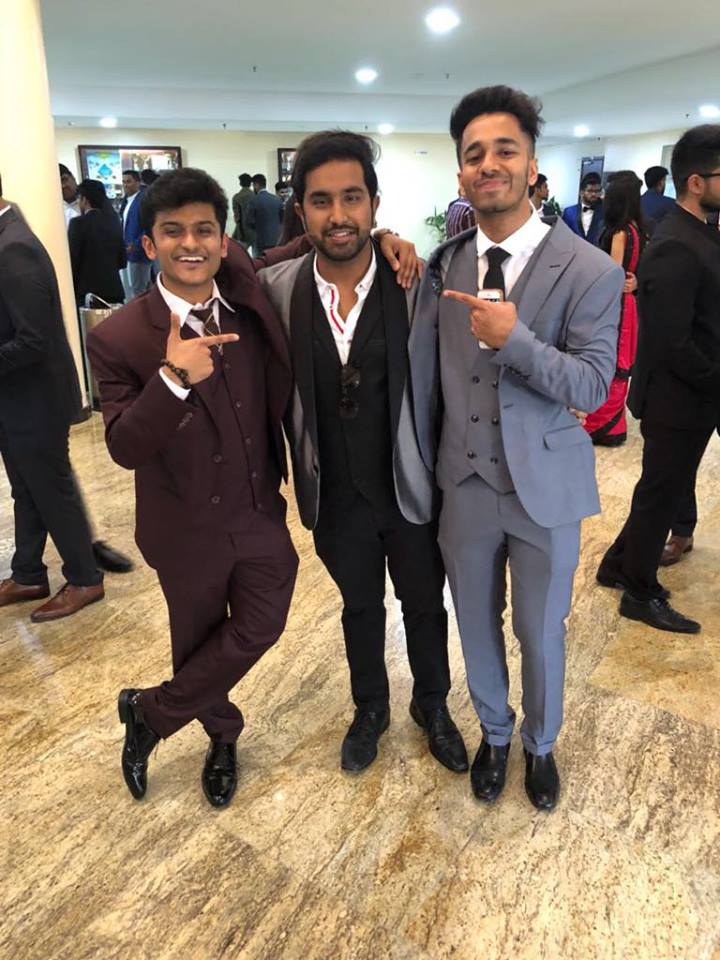 MANAV PILLAI I +971508281698|manav.pillai96@gmail.com| LinkedIn: linked.in/in/manavpillai10Personal Details
Date of Birth       :	14th September 1996, 23 years
Gender                 :	Male
Nationality          :	Indian
Driving License   :              	YES
Currently lives in:	UAEWork Experience:
Al Kabeer Group of Companies, Sharjah, UAE				   June 2016- August 2016
InternAssisted in the day-to-day activities of the quality and safety department using microbiological techniques like cell culturing for the frozen products as well as the raw material used in this particular frozen food industry.The opportunity of working with the engineers in daily factory maintenance.Observing and understanding the way the process machinery worked and how the personnel were staffed according to the HACCP and other standards that are supposed to be followed.
KERRY Foods, Dubai						    	 July 2017- August 2017R&D InternWorked with the R&D department in preparing new formulations and assisted in pre-existing ingredient formulations for the Snacks, Beverages and Bakery section.Took part in multiple sensory analysis sessions where different flavor concoctions created in the labs were tested on different products.McCormick Kutas, Dubai   					    	 July 2019- August 2019
InternWorked with the R&D department in preparing, testing and matching various samples in the spices, breadings, and coatings departments.Actively involved in improving the efficiency of wooden pallet usage in the warehouse, by designing a system to minimize wastage.Worked at Spring GITEX 2015 (Technology Week Dubai) for du (Telecom/Internet Service Provider), selling data plans and SIM Cards to customers.Educational Qualifications:Co- curricular laurels:Won several competitions of debates and elocutions.Participated in Model United Nations 2010, 2011, 2012 in Chennai and in Greece.Led a whole crew of actors and backstage members in a Musical in Lund, as well as the lead in various school and university plays.Actively participated and won awards at Toastmasters Gavel Club meetingsParticipated and won multiple laurels in singing competitions.Hobbies: Singing, acting, football, tennis, reading, drawing.Software knowledge: Microsoft Office Suite, C++ (beginner level), C (beginner level) High general computer literacy.Languages known: English, Hindi, Malayalam, Spanish (beginner).End -School/UniversityCoursesDPS, Sharjah(Grade 12)Chemistry, Physics, Biology, Math & EnglishBITS Pilani, Dubai CampusGraduated in B.E in Biotechnology with a
4th Year Thesis/Dissertation in Applications of Nanotechnology
 Lund Universitet (LTH), Sweden
Masters in Food Technology and Nutrition with focus on Plant Based SolutionsDiploma for Best Innovative Product for a Project in Food Product Development